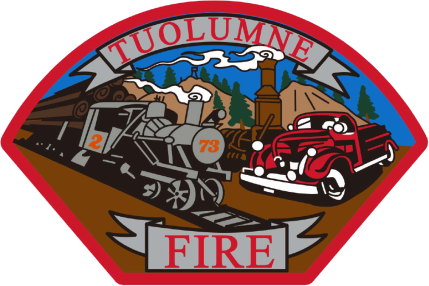 TUOLUMNE FIRE DISTRICT18690 MAIN STREETTUOLUMNE, CA 95379(209) 928-4505FAX (209) 928-9723BOARD OF DIRECTORS MEETING MINUTESMarch 9, 2020 @ 6:00p.m.Public ForumNoneApproval of Previous Minutes –January 13, 2020Darlene Hutchins said a correction was needed under New BusinessSection 1. The name for that should be Adam Artzer (Alternate) for Seat 3.Darlene Hutchins made a motion to approve the previous Minutes with that correction.		Tony Krieg seconded the motion.		No public comment.  Vote was 4/0 – 1 Absent - Motion carried.Acknowledgements		Brian Bell praised the crew for a job well done on a recent structure fire.Darlene Hutchins said she received a phone call from Cindy Wano and Brenda Montgomery asking that Chief Ohler be thanked for the kindness and compassion he gave to them during the medical calls that he, and his crew, responded to at their homes recently.New BusinessHands Only CPR- OhlerChief Ohler stated that no accreditation is necessary to teach CPR at this time so he is able to teach anyone.  He plans to teach the upper grade students at Summerville Elementary School and then expand it to Summerville High School.Supplies: AED Training Manikin and other supplies will be needed.  He requested the Board approve $1,500.00 be allocated to purchase those needed CPR supplies.	Tony Krieg made a motion to approve the CPR supplies.	Brian Bell seconded to motion.  Vote was 4/0 – 1 AbsentMotion carried.Expanded scope for EMT-OhlerThe Board was sent copies of the TFD/EMS MOU to read prior to the meeting.  He reviewed the County’s and the Agency’s responsibilities and other terms covered in the MOU.  He will finalize the MOU and bring it back to the Board at the next meeting for their approval.Old BusinessStrategic Planning Committee Update – Ohler		Chief Ohler deferred to Director Bell who stated he met with Supervisor Anaiah Kirk.  He said they discussed the need to identify several different areas such; possible annexation, ways to better serve the community, etc.		Supervisor Kirk said he preferred to wait until after the March 2, 2020 election to have another meeting/discussion regarding these matters. Director Bell will be setting up that meeting and then report back to the Board.LAFCO vote update information- MachadoChair Machado was absent.  Information will be presented at the next meeting.Department Report – Ohler	All items listed on the Department Report were reviewed by the Chief.Administration Report – Wells	Directors were given copies of CSDA’s request that we send a letter, from the District, to Assemblyman Todd Gloria in Sacramento, in opposition to AB 2093 which would require all public agencies to retain all emails relating to agency business for two years.  A complete explanation as to why agencies should oppose the bill were presented.  The letter was signed by the Chief and it will be mailed to Sacramento.Review of the Payroll Report, Organization Budget Status Report,		& Warrant RequisitionsAll reports were reviewed, approved, and signed.           Warrant Requisitions for January, 2020   =   $ 6,678.13				        February, 2020 =   $ 4,001.40Meeting Adjourned @ 6:58 p.m.Next Meeting:  Monday, April 13, 2020 @ 6:00 p.m.Minutes respectfully submitted by - Marcie Wells, T.F.D. Office ManagerCall to Order:       The meeting was called to order at 6:02 p.m. by Adam Artzer, Vice ChairCall to Order:       The meeting was called to order at 6:02 p.m. by Adam Artzer, Vice ChairCall to Order:       The meeting was called to order at 6:02 p.m. by Adam Artzer, Vice Chair Roll Call:Others present:Adam Artzer, Vice Chair, Tony Krieg, Treasurer, Darlene Hutchins, Secretary,       Brian Bell, Director             Absent:  Brian Machado, ChairNick Ohler, Chief,Marcie Wells, Office Manager